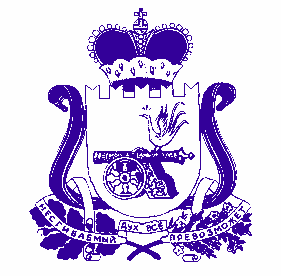 ДУХОВЩИНСКИЙ   РАЙОННЫЙ   СОВЕТ   ДЕПУТАТОВРЕШЕНИЕот 31 июля 2020 года  № 32 	Руководствуясь Уставом муниципального образования «Духовщинский район» Смоленской области, рассмотрев и заслушав информацию о реализации муниципальной программы «Управление земельными ресурсами муниципального образования «Духовщинский район» Смоленской области» за 2018-2019 годы, решения постоянной комиссии по транспорту, промышленности, предпринимательству и сельскому хозяйству, постоянной комиссии по экономическим вопросам, бюджету и налогам, Духовщинский районный Совет депутатовРЕШИЛ:Прилагаемую   информацию «О реализации муниципальной программы «Управление земельными ресурсами муниципального образования «Духовщинский район» Смоленской области» за 2018-2019 годы принять к сведению.Председатель Духовщинского районного Совета депутатов					В.М. ПетрищенковО реализации муниципальной программы «Управление земельными ресурсами муниципального образования «Духовщинский район» Смоленской области» за 2018-2019 годы